                     																										NO. 9JOURNALOF THESENATEOF THESTATE OF SOUTH CAROLINAREGULAR SESSION BEGINNING TUESDAY, JANUARY 10, 2023_________TUESDAY, JANUARY 24, 2023Tuesday, January 24, 2023(Statewide Session)Indicates Matter StrickenIndicates New Matter	The Senate assembled at 12:00 Noon, the hour to which it stood adjourned, and was called to order by the PRESIDENT.	A quorum being present, the proceedings were opened with a devotion by the Chaplain as follows:Psalm 136:1	The Psalmist declares:  “O give thanks to the Lord, for he is good, for his steadfast love endures forever.”	Let us pray:  It is an easy trap to fall into, O God: feeling overwhelmed by all the issues that loom before this Body, the challenges that have to be resolved, the struggles which clearly need to be faced.  So in recognition of all of those things, how reassuring it is that Your love, dear Lord, is a steadying, comforting power.  And by Your grace may each Senator and every staff member who trusts in You come to feel genuinely positive about the future for our State, ever thankful for the blessings which are all around us, and more determined than ever to do his or her very best for the good people they serve. And as always, dear God, we ask that You will continue to bless our women and men in uniform.  In Your loving name we pray, Lord.  Amen.	The PRESIDENT called for Petitions, Memorials, Presentments of Grand Juries and such like papers.Point of Quorum	At 12:06 P.M., Senator SETZLER made the point that a quorum was not present.  It was ascertained that a quorum was not present.Call of the Senate	Senator SETZLER moved that a Call of the Senate be made.  The following Senators answered the Call:Adams	Alexander	AllenBennett	Cash	ClimerCorbin	Cromer	FanningGarrett	Grooms	GustafsonHembree	Hutto	JacksonJohnson, Kevin	Johnson, Michael	KimbrellLoftis	Malloy	MartinMassey	Peeler	ReichenbachRice	Sabb	ScottSenn	Setzler	ShealyStephens	Talley	TurnerVerdin	Williams	Young	A quorum being present, the Senate resumed.Privilege of the Chamber    On motion of Senators JACKSON and SHEALY, on behalf of Senator SETZLER, in accordance with the provisions of Rule 35, the Privilege of the Chamber, to that area behind the rail, was extended to the family of Senator NIKKI SETZLER in honor and recognition of being the longest serving state Senator in the Nation. 	S. 428	 -- Senators Jackson, Adams, Alexander, Allen, Bennett, Campsen, Cash, Climer, Corbin, Cromer, Davis, Fanning, Gambrell, Garrett, Goldfinch, Grooms, Gustafson, Harpootlian, Hembree, Hutto, K. Johnson, M. Johnson, Kimbrell, Kimpson, Loftis, Malloy, Martin, Massey, Matthews, McElveen, McLeod, Peeler, Rankin, Reichenbach, Rice, Sabb, Scott, Senn, Shealy, Stephens, Talley, Turner, Verdin, Williams and Young:  A RESOLUTION TO RECOGNIZE AND HONOR SENATOR NIKKI GILES SETZLER FOR HIS EXEMPLARY RECORD OF SERVICE TO THE PEOPLE AND THE STATE OF SOUTH CAROLINA AND FOR BECOMING THE LONGEST-SERVING STATE SENATOR CURRENTLY HOLDING OFFICE IN THE NATION.smin-0047mw-mw23.docx : fb79d92d-ea94-436d-bd70-16035634a3e9	The Senate Resolution was adopted.	Senator JACKSON spoke on the Resolution.	Senator SHEALY spoke on the Resolution.	Senator SENN spoke on the Resolution.	Senator PEELER spoke on the Resolution.	Senator SETZLER spoke on the Resolution.Remarks to be Printed	On motion of Senator CLIMER, with unanimous consent, the remarks of Senators JACKSON, SHEALY, SENN, PEELER, and SETZLER, when reduced to writing and made available to the Desk, would be printed in the Journal.RECESS	At 12:33 P.M., on motion of Senator SABB, the Senate receded from business until 12:43 P.M.	At 12:41 P.M., the Senate resumed.REGULATION RECEIVED	The following was received and referred to the appropriate committee for consideration:Document No. 5167Agency: State Election CommissionChapter: 45Statutory Authority: 1976 Code Sections 7-13-1490 and 7-13-1655SUBJECT: Voting SystemsReceived by President of the Senate January 24, 2023Referred to Committee on JudiciaryDoctor of the Day	Senator SCOTT introduced Drs. Patricia Witherspoon and Dickerson of Columbia, S.C., Doctor of the Day.Leave of Absence	On motion of Senator FANNING, at 12:59 P.M., Senator KIMPSON was granted a leave of absence for today.Leave of Absence	On motion of Senator SENN, at 1:00 P.M., Senators MATTHEWS and HARPOOTLIAN were granted a leave of absence for today.Leave of Absence	On motion of Senator SABB, at 2:59 P.M., Senators SCOTT and ALLEN were granted a leave of absence for the balance of the day.Leave of Absence	On motion of Senator MASSEY, at 2:59 P.M., Senator MARTIN was granted a leave of absence for today.CO-SPONSORS ADDED	The following co-sponsors were added to the respective Bills:S.     3		Sen. K. JohnsonS.   99		Sen. KimbrellS. 109		Sen. RiceS. 130		Sen. KimbrellS. 171		Sen. KimbrellS. 178		Sen. KimbrellS. 248		Sen. KimbrellS. 249		Sen. KimbrellS. 285		Sen. GroomsS. 367		Sen. SennS. 375		Sen. SennS. 380		Sens. Hutto, JacksonS. 381		Sen. MalloyS. 418		Sen. TurnerS. 424		Sen. RiceINTRODUCTION OF BILLS AND RESOLUTIONS	The following were introduced:	S. 429	 -- Senators Garrett and Gambrell:  A RESOLUTION TO EXPRESS THE PROFOUND SORROW OF THE MEMBERS OF THE SOUTH CAROLINA SENATE UPON THE PASSING OF ELEANOR ANNE THOMPSON WIDEMAN OF GREENWOOD COUNTY AND TO EXTEND THEIR DEEPEST SYMPATHY TO HER LARGE AND LOVING FAMILY AND HER MANY FRIENDS.lc-0184wab-wab23.docx : 3500b668-e407-4dc9-a523-711ff987569b	The Senate Resolution was adopted.	S. 430	 -- Senators Alexander, Adams, Allen, Bennett, Campsen, Cash, Climer, Corbin, Cromer, Davis, Fanning, Gambrell, Garrett, Goldfinch, Grooms, Gustafson, Harpootlian, Hembree, Hutto, Jackson, K. Johnson, M. Johnson, Kimbrell, Kimpson, Loftis, Malloy, Martin, Massey, Matthews, McElveen, McLeod, Peeler, Rankin, Reichenbach, Rice, Sabb, Scott, Senn, Setzler, Shealy, Stephens, Talley, Turner, Verdin, Williams and Young:  A CONCURRENT RESOLUTION TO CONGRATULATE THE COUNCIL OF STATE GOVERNMENTS SOUTHERN OFFICE UPON THE OCCASION OF ITS SEVENTY-SEVENTH SOUTHERN LEGISLATIVE CONFERENCE AND TO COMMEND THE ORGANIZATION FOR ITS MANY YEARS OF DEDICATED SERVICE TO THE PEOPLE AND THE STATE OF SOUTH CAROLINA.sr-0218km-vc23.docx : 9901a955-45fe-4b9a-95f1-179e13cf3f02	The Concurrent Resolution was adopted, ordered sent to the House.	S. 431	 -- Senators Garrett and Gambrell:  A RESOLUTION TO HONOR PAMELA METTS OF GREENWOOD UPON THE OCCASION OF HER RETIREMENT FROM THE SOUTH CAROLINA JUDICIAL DEPARTMENT AND TO WISH HER SUCCESS AND HAPPINESS IN ALL HER FUTURE ENDEAVORS.lc-0183wab-wab23.docx : 1eec8c35-8f63-4f43-bb56-2da894b41209	The Senate Resolution was adopted.	S. 432	 -- Senator Alexander:  A BILL TO AMEND THE SOUTH CAROLINA CODE OF LAWS BY AMENDING SECTION 16-3-600, RELATING TO ASSAULT AND BATTERY, SO AS TO PROVIDE THAT A PERSON WHO UNLAWFULLY INJURES A HEALTH CARE PROFESSIONAL DURING THE COURSE OF HIS DUTIES OR INJURES A PERSON IN A HEALTH CARE FACILITY COMMITS THE OFFENSE OF ASSAULT AND BATTERY OF A HIGH AND AGGRAVATED NATURE, AND TO PROVIDE PENALTIES.sr-0203km23.docx : 7c97642e-3216-4cd0-9c28-1305b9ccdb67	Read the first time and referred to the Committee on Judiciary.	S. 433	 -- Senator Alexander:  A BILL TO AMEND THE SOUTH CAROLINA CODE OF LAWS BY AMENDING SECTION 12-37-250(A)(1), RELATING TO HOMESTEAD EXEMPTION FOR TAXPAYERS SIXTY-FIVE AND OVER OR THOSE TOTALLY AND PERMANENTLY DISABLED OR LEGALLY BLIND, SO AS TO PROVIDE THE HOMESTEAD EXEMPTION FOR TAXPAYERS WHO ARE DEAF.sr-0204km23.docx : 01e8d32e-0761-4027-82fe-fafb24de6cd0	Read the first time and referred to the Committee on Finance.	S. 434	 -- Senator Alexander:  A BILL TO AMEND THE SOUTH CAROLINA CODE OF LAWS BY ADDING SECTION 38-78-55 SO AS TO PROVIDE THAT NO CLAUSE OF A SERVICE CONTRACT WHICH STATES THAT THE TERM OF THE CONTRACT SHALL BE DEEMED RENEWED FOR A SPECIFIED ADDITIONAL PERIOD, UNLESS THE SERVICE CONTRACT HOLDER GIVES NOTICE TO THE PROVIDER OF HIS INTENTION TO TERMINATE THE CONTRACT AT THE EXPIRATION OF THE TERM, SHALL BE ENFORCEABLE AGAINST THE SERVICE CONTRACT HOLDER.sr-0206km23.docx : 19d1ec0c-80d7-4663-be1a-c013614e20ec	Read the first time and referred to the Committee on Banking and Insurance.	S. 435	 -- Senator Alexander:  A BILL TO AMEND THE SOUTH CAROLINA CODE OF LAWS BY AMENDING TITLE 15, RELATING TO CIVIL REMEDIES AND PROCEDURES, BY ADDING CHAPTER 76, TO LIMIT THE LIABILITY OF A CERTAIN INDIVIDUAL WHO PROVIDES VOLUNTEER TRANSPORTATION TO A SENIOR CITIZEN FOR INJURIES OR LOSSES TO THE SENIOR CITIZEN AND TO THE SENIOR CITIZEN'S SPOUSE, FAMILY MEMBERS, OR HEIRS AND ASSIGNS; TO PROVIDE EXCEPTIONS TO LIABILITY LIMITS IF THE INJURIES OR LOSSES ARE THE RESULT OF THE VOLUNTEER'S GROSS NEGLIGENCE OR OTHER MISCONDUCT; AND FOR OTHER PURPOSES.sr-0205km23.docx : d0dbd666-d3bd-462c-94d5-955d68c314d6	Read the first time and referred to the Committee on Judiciary.	S. 436	 -- Senators Scott, Jackson, Sabb, Malloy, Allen, Hutto, Adams, McElveen, McLeod, K. Johnson, M. Johnson, Kimbrell, Davis, Rice, Williams and Garrett:  A BILL TO AMEND THE SOUTH CAROLINA CODE OF LAWS BY ADDING SECTION 31-1-900 SO AS TO ESTABLISH THE HEIRS' PROPERTY COMMISSION TO ADDRESS THE LEGAL AND ECONOMIC ISSUES ASSOCIATED WITH HEIRS' PROPERTY, TO PROVIDE FOR MEMBERSHIP OF THE COMMISSION, TO PROVIDE FOR REPORTING REQUIREMENTS OF THE COMMISSION, AND TO PROVIDE FOR THE EXECUTIVE DIRECTOR OF THE SOUTH CAROLINA STATE HOUSING FINANCE AND DEVELOPMENT AUTHORITY TO CHAIR THE COMMISSION AND FOR THE AGENCY TO PROVIDE ADMINISTRATIVE SUPPORT TO THE COMMISSION.sr-0223km23.docx : 365db9e1-37b5-4099-9c09-130c5b5f02d6	Read the first time and referred to the Committee on Labor, Commerce and Industry.	S. 437	 -- Senator Rice:  A CONCURRENT RESOLUTION TO RECOGNIZE AND HONOR VETERANS FOR THEIR SERVICE TO THE UNITED STATES AND TO CALL FOR THE CREATION OF A NEW MILITARY BASE THAT WOULD ASSIST VETERANS IN THEIR TRANSITION TO CIVILIAN LIFE.sr-0215km-vc23.docx : a2069dd1-6c64-4c1f-9f19-488df0cfb5bd	The Concurrent Resolution was introduced and referred to the Committee on Family and Veterans' Services.	S. 438	 -- Senator Cromer:  A RESOLUTION TO RECOGNIZE AND HONOR SKILLSUSA FOR ITS EFFORTS TO ENSURE THAT AMERICA HAS A SKILLED WORKFORCE AND TO DECLARE FEBRUARY 6-10, 2023, AS "SKILLSUSA WEEK" IN SOUTH CAROLINA.lc-0197cm-gm23.docx : 903d955e-ca1e-4ce3-9be2-2aacedc1ec98	The Senate Resolution was introduced and ordered placed on the Calendar without reference.	S. 439	 -- Senators Kimbrell, Martin, Climer, Loftis, Corbin, Rice, Grooms and Alexander:  A RESOLUTION TO REQUEST THAT THE ATTORNEY GENERAL INITIATE OR JOIN EXISTING LITIGATION CHALLENGING THE CONSTITUTIONALITY OF THE FEDERAL BUREAU OF ALCOHOL, TOBACCO, AND FIREARMS' NEW REGULATION RELATED TO STABILIZING BRACES IN ORDER TO PROTECT THE SECOND AMENDMENT RIGHTS OF ALL SOUTH CAROLINIANS.sr-0233km-vc23.docx : 340d2634-f739-401f-bef0-7e0b78f7ffd4	Senator KIMBRELL spoke on the Resolution. Remarks to be Printed	On motion of Senator CLIMER, with unanimous consent, the remarks of Senator KIMBRELL, when reduced to writing and made available to the Desk, would be printed in the Journal.	The Senate Resolution was introduced and referred to the Committee on Judiciary.	S. 440	 -- Senators Corbin, Shealy, Talley, Gambrell, Goldfinch, Climer, Loftis, Gustafson, Cromer, Cash, Rice, Adams and Verdin:  A BILL TO AMEND THE SOUTH CAROLINA CODE OF LAWS SO AS TO ENACT THE "SECOND AMENDMENT PROTECTION ACT"; AND BY ADDING SECTION 25-1-80 SO AS TO PROVIDE FOR THE DUTIES AND RESPONSIBILITIES OF THE UNORGANIZED MILITIA.sr-0227km23.docx : bac736db-a970-4a21-b679-3b1187359bcd	Read the first time and referred to the Committee on Family and Veterans' Services.	S. 441	 -- Senators Garrett and Gambrell:  A RESOLUTION TO RECOGNIZE AND COMMEND THE HONORABLE LEISA HOTCHKISS, MAGISTRATE IN THE GREENWOOD COUNTY MAGISTRATE'S OFFICE, UPON THE OCCASION OF HER RETIREMENT AFTER THIRTY YEARS OF EXEMPLARY SERVICE, AND TO WISH HER CONTINUED SUCCESS AND HAPPINESS IN ALL HER FUTURE ENDEAVORS.lc-0193sa-jn23.docx : 363a19df-db82-430e-83da-af161f1f06c9	The Senate Resolution was adopted.	S. 442	 -- Senators Garrett and Gambrell:  A RESOLUTION TO RECOGNIZE AND HONOR THE NINETY SIX HIGH SCHOOL MARCHING BAND, BAND DIRECTOR, AND SCHOOL OFFICIALS FOR ANOTHER REMARKABLE SEASON AND TO CONGRATULATE THEM FOR WINNING THE 2022 SOUTH CAROLINA CLASS A STATE CHAMPIONSHIP TITLE.lc-0145ph-jn23.docx : b603b2ec-3a84-475f-b917-79c85c092616	The Senate Resolution was adopted.	S. 443	 -- Senators Garrett and Gambrell:  A RESOLUTION TO RECOGNIZE AND HONOR ED CARTER, BATTALION CHIEF OF THE CITY OF GREENWOOD FIRE DEPARTMENT, UPON THE OCCASION OF HIS RETIREMENT AFTER THIRTY-FOUR YEARS OF DEDICATED SERVICE, AND TO WISH HIM CONTINUED SUCCESS AND HAPPINESS IN ALL HIS FUTURE ENDEAVORS.lc-0192sa-jn23.docx : 509a989f-6920-4ab8-8d32-246d6c4e28de	The Senate Resolution was adopted.	H. 3604	 -- Reps. Bannister, G. M. Smith and Murphy:  A JOINT RESOLUTION TO AUTHORIZE THE EXPENDITURE OF FUNDS FROM THE CONTINGENCY RESERVE FUND FOR ECONOMIC DEVELOPMENT PROJECTS AND FEDERAL FUNDS DISBURSED TO THE STATE IN THE AMERICAN RESCUE PLAN ACT OF 2021, AND TO SPECIFY THE MANNER IN WHICH THE FUNDS MAY BE EXPENDED.lc-0149sa23.docx : e42509ca-bf69-42e8-b4ce-d4ad327248b4	Read the first time and referred to the Committee on Finance.	H. 3741	 -- Rep. W. Newton:  A BILL TO ADOPT REVISED CODE VOLUME 13A OF THE SOUTH CAROLINA CODE OF LAWS, TO THE EXTENT OF ITS CONTENTS, AS THE ONLY GENERAL PERMANENT STATUTORY LAW OF THE STATE AS OF JANUARY 1, 2023.lc-0078ahb23.docx : 3dcb324c-fbca-46c2-9323-a9e8f2fbd657	Read the first time and referred to the Committee on Judiciary.	H. 3768	 -- Reps. M. M. Smith, Davis, Pace, B. L. Cox, Leber, Alexander, Anderson, Atkinson, Bailey, Ballentine, Bamberg, Bannister, Bauer, Beach, Bernstein, Blackwell, Bradley, Brewer, Brittain, Burns, Bustos, Calhoon, Carter, Caskey, Chapman, Chumley, Clyburn, Cobb-Hunter, Collins, Connell, B. J. Cox, Crawford, Cromer, Dillard, Elliott, Erickson, Felder, Forrest, Gagnon, Garvin, Gatch, Gibson, Gilliam, Gilliard, Guest, Guffey, Haddon, Hager, Hardee, Harris, Hart, Hartnett, Hayes, Henderson-Myers, Henegan, Herbkersman, Hewitt, Hiott, Hixon, Hosey, Howard, Hyde, Jefferson, J. E. Johnson, J. L. Johnson, S. Jones, W. Jones, Jordan, Kilmartin, King, Kirby, Landing, Lawson, Ligon, Long, Lowe, Magnuson, May, McCabe, McCravy, McDaniel, McGinnis, Mitchell, J. Moore, T. Moore, A. M. Morgan, T. A. Morgan, Moss, Murphy, Neese, B. Newton, W. Newton, Nutt, O'Neal, Oremus, Ott, Pedalino, Pendarvis, Pope, Rivers, Robbins, Rose, Rutherford, Sandifer, Schuessler, Sessions, G. M. Smith, Stavrinakis, Taylor, Tedder, Thayer, Thigpen, Trantham, Vaughan, Weeks, West, Wetmore, Wheeler, White, Whitmire, Williams, Willis, Wooten and Yow:  A CONCURRENT RESOLUTION TO RECOGNIZE AND HONOR WILLIAM JOSEPH "BILL" HEALY, BAILIFF OF HANAHAN CITY HALL, AND TO CONGRATULATE HIM UPON RECEIVING THE CITIZEN OF THE YEAR AWARD FROM THE CITY OF HANAHAN.lc-0185sa-gm23.docx : 042dec9b-26c6-43c6-a0e1-5819ec369828	The Concurrent Resolution was adopted, ordered returned to the House.	H. 3791	 -- Rep. Howard:  A CONCURRENT RESOLUTION TO RECOGNIZE AND HONOR REVEREND HENRY LEON "HANK" EDMONDS, JR, PASTOR AT UNION BAPTIST CHURCH, UPON THE OCCASION OF HIS RETIREMENT AFTER FORTY YEARS OF FAITHFUL MINISTRY AND TO WISH HIM CONTINUED SUCCESS AND HAPPINESS IN ALL HIS FUTURE ENDEAVORS.lc-0182sa-jn23.docx : 514de8f0-9db2-402c-be07-90a59b806bdd	The Concurrent Resolution was adopted, ordered returned to the House.REPORTS OF STANDING COMMITTEE	Senator ALEXANDER from the Committee on Operation and Management polled out S. 374 favorable:	S. 374 -- Senators Rankin, Sabb and Talley:  A CONCURRENT RESOLUTION TO FIX NOON ON WEDNESDAY, FEBRUARY 1, 2023, AS THE TIME TO ELECT A SUCCESSOR TO A CERTAIN JUDGE OF THE SUPREME COURT, SEAT 4, TO FILL THE UNEXPIRED TERM OF THAT OFFICE WHICH WILL EXPIRE JULY 31, 2032; TO ELECT A SUCCESSOR TO A CERTAIN JUDGE OF THE COURT OF APPEALS, SEAT 1, WHOSE TERM WILL EXPIRE JUNE 30, 2023; TO ELECT A SUCCESSOR TO A CERTAIN JUDGE OF THE COURT OF APPEALS, SEAT 2, AND THE SUCCESSOR WILL SERVE A NEW TERM OF THAT OFFICE WHICH WILL EXPIRE JUNE 30, 2029; TO ELECT A SUCCESSOR TO A CERTAIN JUDGE OF THE CIRCUIT COURT, FIFTEENTH JUDICIAL CIRCUIT, SEAT 1, TO FILL THE UNEXPIRED TERM OF THAT OFFICE WHICH WILL EXPIRE JUNE 30, 2028; TO ELECT A SUCCESSOR TO A CERTAIN JUDGE OF THE CIRCUIT COURT, AT-LARGE, SEAT 3, UPON HIS RETIREMENT ON OR BEFORE DECEMBER 31, 2023, AND THE SUCCESSOR WILL FILL THE UNEXPIRED TERM OF THAT OFFICE WHICH WILL EXPIRE JUNE 30, 2027; TO ELECT A SUCCESSOR TO A CERTAIN JUDGE OF THE FAMILY COURT, FIRST JUDICIAL CIRCUIT, SEAT 3, TO FILL THE UNEXPIRED TERM OF THAT OFFICE WHICH EXPIRES JUNE 30, 2028; TO ELECT A SUCCESSOR TO A CERTAIN JUDGE OF THE FAMILY COURT, TWELFTH JUDICIAL CIRCUIT, SEAT 1, UPON HIS RETIREMENT ON OR BEFORE DECEMBER 31, 2023, AND THE SUCCESSOR WILL FILL THE UNEXPIRED TERM OF THAT OFFICE WHICH WILL EXPIRE JUNE 30, 2025; TO ELECT A SUCCESSOR TO A CERTAIN JUDGE OF THE FAMILY COURT, AT-LARGE, SEAT 7, WHICH WILL EXPIRE JUNE 30, 2023; TO ELECT A SUCCESSOR TO A CERTAIN JUDGE OF THE FAMILY COURT, AT-LARGE, SEAT 8, WHICH WILL EXPIRE JUNE 30, 2023; AND TO ELECT A SUCCESSOR TO A CERTAIN JUDGE OF THE ADMINISTRATIVE LAW COURT, SEAT 5, UPON HER RETIREMENT ON OR BEFORE JUNE 30, 2023, AND THE SUCCESSOR WILL SERVE A NEW TERM OF THAT OFFICE WHICH WILL EXPIRE JUNE 30, 2028.Poll of the Operations and Management CommitteePolled 9; Ayes 9; Nays 0AYESAlexander	Peeler	RankinMalloy	Massey	ShealyTurner	Hutto	SetzlerTotal—9NAYSTotal--0	Ordered for consideration tomorrow.	Senator ALEXANDER from the Committee on Operation and Management polled out H. 3703 favorable:	H. 3703 -- Reps. Whitmire, King, McGinnis and Rose:  A CONCURRENT RESOLUTION TO FIX 12:00 NOON ON WEDNESDAY, FEBRUARY 1, 2023, AS THE TIME TO ELECT ONE AT LARGE MEMBER TO THE BOARD OF VISITORS FOR THE CITADEL FOR A TERM TO EXPIRE JUNE 30, 2028; FOR THE PURPOSE OF ELECTING THREE AT LARGE MEMBERS TO THE BOARD OF TRUSTEES FOR CLEMSON UNIVERSITY FOR TERMS TO EXPIRE JUNE 30, 2026; FOR THE PURPOSE OF ELECTING A MEMBER TO THE BOARD OF TRUSTEES OF LANDER UNIVERSITY TO FILL THE TERM OF THE MEMBER FOR THE AT LARGE SEAT 8, WHOSE TERM WILL EXPIRE JUNE 30, 2026, THE TERM OF THE MEMBER FOR THE AT LARGE SEAT 9, WHOSE TERM WILL EXPIRE JUNE 30, 2026, THE TERM OF THE MEMBER FOR THE AT LARGE SEAT 10, WHOSE TERM WILL EXPIRE JUNE 30, 2026, THE TERM OF THE MEMBER FOR THE AT LARGE SEAT 11, WHOSE TERM WILL EXPIRE JUNE 30, 2026, THE TERM OF THE MEMBER FOR THE AT LARGE SEAT 12, WHOSE TERM WILL EXPIRE JUNE 30, 2026, THE TERM OF THE MEMBER FOR THE AT LARGE SEAT 13, WHOSE TERM WILL EXPIRE JUNE 30, 2026, THE TERM OF THE MEMBER FOR THE AT LARGE SEAT 14, WHOSE TERM WILL EXPIRE JUNE 30, 2026, AND THE TERM OF THE MEMBER FOR THE AT LARGE SEAT 15, WHOSE TERM WILL EXPIRE JUNE 30, 2026; FOR THE PURPOSE OF ELECTING A MEMBER TO THE BOARD OF TRUSTEES FOR THE UNIVERSITY OF SOUTH CAROLINA TO FILL THE TERM OF THE MEMBER FOR THE FIRST JUDICIAL CIRCUIT, FOR A TERM TO EXPIRE JUNE 30, 2026, THE MEMBER FOR THE THIRD JUDICIAL CIRCUIT, FOR A TERM TO EXPIRE JUNE 30, 2026, THE MEMBER FOR THE FIFTH JUDICIAL CIRCUIT, FOR A TERM TO EXPIRE JUNE 30, 2026, THE MEMBER FOR THE SEVENTH JUDICIAL CIRCUIT, FOR A TERM TO EXPIRE JUNE 30, 2026, THE MEMBER FOR THE NINTH JUDICIAL CIRCUIT, FOR A TERM TO EXPIRE JUNE 30, 2026, THE MEMBER FOR THE ELEVENTH JUDICIAL CIRCUIT, FOR A TERM TO EXPIRE JUNE 30, 2026, THE MEMBER FOR THE TWELFTH JUDICIAL CIRCUIT, FOR A TERM TO EXPIRE JUNE 30, 2026, AND THE MEMBER FOR THE THIRTEENTH JUDICIAL CIRCUIT, FOR A TERM TO EXPIRE JUNE 30, 2026; AND FOR THE PURPOSE OF ELECTING TWO AT LARGE MEMBERS TO THE BOARD OF TRUSTEES FOR THE WIL LOU GRAY OPPORTUNITY SCHOOL, WHOSE TERMS WILL EXPIRE JUNE 30, 2026.Poll of the Operations and Management CommitteePolled 9; Ayes 9; Nays 0AYESAlexander	Peeler	RankinMalloy	Massey	ShealyTurner	Hutto	SetzlerTotal—9NAYSTotal--0	Ordered for consideration tomorrow.THE SENATE PROCEEDED TO A CALL OF THE UNCONTESTED LOCAL AND STATEWIDE CALENDAR.SECOND READING BILL	S. 410 -- Senator Talley:  A BILL TO CONVEY THE REAL PROPERTY OF THE FAIRMONT-LARKIN AREA RECREATION COMMISSION TO SPARTANBURG COUNTY; TO DISSOLVE THE FAIRMONT-LARKIN AREA RECREATION COMMISSION; AND TO REPEAL ACT 819 OF 1978, RELATING TO THE CREATION AND DUTIES OF THE FAIRMONT-LARKIN AREA RECREATION COMMISSION.	The Senate proceeded to the consideration of the Bill.	Senator TALLEY explained the Bill.	The Bill was read the second time, passed and ordered to a third reading.	READ THE THIRD TIMESENT TO THE HOUSE	S. 381 -- Senators Peeler, Verdin, Alexander, Martin and Malloy:  A BILL TO RATIFY AN AMENDMENT TO SECTION 36(A), ARTICLE III OF THE CONSTITUTION OF SOUTH CAROLINA, 1895, RELATING TO THE GENERAL RESERVE FUND, SO AS TO INCREASE FROM FIVE TO SEVEN PERCENT THE AMOUNT OF STATE GENERAL FUND REVENUE IN THE LATEST COMPLETED FISCAL YEAR REQUIRED TO BE HELD IN THE GENERAL RESERVE FUND; AND TO RATIFY AN AMENDMENT TO SECTION 36(B) OF ARTICLE III, RELATING TO THE CAPITAL RESERVE FUND, SO AS TO INCREASE FROM TWO TO THREE PERCENT THE AMOUNT OF STATE GENERAL FUND REVENUE IN THE LATEST COMPLETED FISCAL YEAR REQUIRED TO BE HELD IN THE CAPITAL RESERVE FUND AND TO PROVIDE THAT THE FIRST USE OF THE CAPITAL RESERVE FUND MUST BE TO OFFSET MIDYEAR BUDGET REDUCTIONS.	The Senate proceeded to the consideration of the Bill.	The "ayes" and "nays" were demanded and taken, resulting as follows:Ayes 42; Nays 0AYESAdams	Alexander	AllenBennett	Cash	ClimerCorbin	Cromer	DavisFanning	Gambrell	GarrettGoldfinch	Grooms	GustafsonHembree	Hutto	JacksonJohnson, Kevin	Johnson, Michael	KimbrellLoftis	Malloy	MartinMassey	McElveen	McLeodPeeler	Rankin	ReichenbachRice	Sabb	ScottSenn	Setzler	ShealyStephens	Talley	TurnerVerdin	Williams	YoungTotal--42NAYSTotal--0	The Bill was read the third time, passed and ordered sent to the House.CARRIED OVER	S. 164 -- Senators Climer, Gustafson, Kimbrell, Senn, Loftis, Peeler, Grooms and Garrett: A BILL to AMEND THE SOUTH CAROLINA CODE OF LAWS by renaming ARTICLE 3, CHAPTER 7, TITLE 44 AS THE "STATE HEALTH FACILITY LICENSURE ACT"; by amending SECTIONS 44-7-110, 44-7-120, 44-7-130, 44-7-140, 44-7-150, AND 44-7-320, ALL RELATING TO THE REGULATION OF HEALTH CARE FACILITIES IN THE STATE, TO ELIMINATE REFERENCES TO CERTIFICATE OF NEED REQUIREMENTS; by amending SECTION 44-7-160, so as to provide that the certificate of need program only applies to nursing homes; by adding section 44-7-161, to provide that musc must appear before the jbrc and obtain approval from the sfaa prior to taking certain actions; and to establish the certificate of need study committee to assess health care in rural south carolina.	On motion of Senator MARTIN, the Bill was carried over.POINT OF ORDER	S. 304 -- Senators Turner, Climer and Verdin:  A BILL TO AMEND THE SOUTH CAROLINA CODE OF LAWS BY AMENDING SECTION 56-5-1885, RELATING TO OVERTAKING AND PASSING ANOTHER VEHICLE IN THE FARTHEST LEFT-HAND LANE, SO AS TO INCREASE THE FINE FROM TWENTY-FIVE DOLLARS TO ONE HUNDRED DOLLARS AND TO PROVIDE THAT SEVENTY-FIVE DOLLARS FROM EACH FINE COLLECTED MUST BE CREDITED TO THE HIGHWAY PATROL.Point of Order     	Senator MARTIN raised a Point of Order under Rule 39 that the Bill had not been on the desks of the members at least one day prior to second reading.	The PRESIDENT sustained the Point of Order.       POINT OF ORDER	S. 361 -- Senator Grooms:  A BILL TO AMEND THE SOUTH CAROLINA CODE OF LAWS BY AMENDING SECTION 57-5-1630, RELATING TO THE EXTENSION OF CONSTRUCTION CONTRACTS, SO AS TO PROVIDE THAT THE DEPARTMENT OF TRANSPORTATION COMMISSION IS NOT REQUIRED TO PROVIDE PREAPPROVAL OF CONSTRUCTION CONTRACT EXTENSIONS AND TO PROVIDE THAT THE COMMISSION MUST RATIFY EXTENSIONS AT THE NEXT COMMISSION MEETING.Point of Order     	Senator MARTIN raised a Point of Order under Rule 39 that the Bill had not been on the desks of the members at least one day prior to second reading.	The PRESIDENT sustained the Point of Order.                            POINT OF ORDER	S. 363 -- Senators Rankin, Grooms and Verdin:  A BILL TO AMEND THE SOUTH CAROLINA CODE OF LAWS BY AMENDING SECTION 56-5-4445, RELATING TO THE RESTRICTION OF ELEVATING OR LOWERING A MOTOR VEHICLE; SO AS TO PROHIBIT MOTOR VEHICLE MODIFICATIONS THAT RESULT IN THE MOTOR VEHICLE'S FRONT FENDER BEING RAISED FOUR OR MORE INCHES ABOVE THE HEIGHT OF THE REAR FENDER, TO PROVIDE FOR THE MANNER OF MEASURING THE HEIGHT OF THE FRONT FENDER IN RELATION TO THE REAR FENDER, AND TO PROVIDE PENALTIES FOR VIOLATIONS.Point of Order     	Senator MARTIN raised a Point of Order under Rule 39 that the Bill had not been on the desks of the members at least one day prior to second reading.	The PRESIDENT sustained the Point of Order.  POINT OF ORDER	S. 375 -- Senators Grooms and Verdin:  A BILL TO AMEND THE SOUTH CAROLINA CODE OF LAWS BY AMENDING SECTION 56-5-1538, RELATING TO THE DEFINITIONS OF EMERGENCY SCENE MANAGEMENT, SO AS TO PROVIDE THAT A DRIVER SHALL ENSURE THAT HIS VEHICLE IS KEPT UNDER CONTROL WHEN APPROACHING OR PASSING A MOTOR VEHICLE STOPPED ON OR NEAR THE RIGHT-OF-WAY OF A STREET OR HIGHWAY; TO PROVIDE THAT A PERSON DRIVING A VEHICLE APPROACHING A STATIONARY VEHICLE DISPLAYING FLASHING HAZARD LIGHTS SHALL SLOW DOWN, YIELD THE RIGHT-OF-WAY, AND MAINTAIN A SAFE SPEED IF CHANGING LANES IS UNSAFE; AND TO PROVIDE PENALTIES.Point of Order     	Senator MARTIN raised a Point of Order under Rule 39 that the Bill had not been on the desks of the members at least one day prior to second reading.	The PRESIDENT sustained the Point of Order.                            ADOPTED	S. 319 -- Senators Williams and Reichenbach:  A CONCURRENT RESOLUTION TO REQUEST THAT THE DEPARTMENT OF TRANSPORTATION NAME THE PORTION OF SC-51, PAMPLICO HIGHWAY, BETWEEN FLOWERS ROAD AND WILLARD HENRY ROAD IN FLORENCE COUNTY "SGT. ROBERT A. MOBLEY HIGHWAY" AND ERECT APPROPRIATE MARKERS OR SIGNS AT THIS LOCATION CONTAINING THE DESIGNATION.	The Resolution was adopted, ordered sent to the House.THE CALL OF THE UNCONTESTED CALENDAR HAVING BEEN COMPLETED, THE SENATE PROCEEDED TO THE MOTION PERIOD.MOTION ADOPTED	At 1:05 P.M., on motion of Senator MASSEY, the Senate agreed to dispense with the balance of the Motion Period.THE SENATE PROCEEDED TO THE INTERRUPTED DEBATE.AMENDMENT PROPOSEDDEBATE INTERRUPTED	S. 39 -- Senator GROOMS:  A BILL to amend the South Carolina Code of Laws by adding Section 59-8-110 so as to define necessary terms; by adding Section 59-8-120 so as to provide timeline and scholarship application process guidelines; by adding Section 59-8-130 so as to establish the south carolina education scholarship trust fund; by adding Section 59-8-140 so as to establish an online electronic payment system; by adding Section 59-8-150 so as to provide guidelines for if a program of academic instruction is terminated before the end of the semester; by adding Section 59-8-160 so as to limit the number of scholarship students for specified school years; by adding Section 59-8-170 so as to provide for the application process and establishment of education service providers; by adding Section 59-8-180 so as to provide guidelines for informing students and their parents of program eligibility; by adding Section 59-8-190 so as to ensure equitable treatment and personal safety of all scholarship students; by adding Section 59-8-200 so as to require that a scholarship student's resident school district provide a parent and the education service provider with the student's school records; by adding Section 59-8-210 so as to establish the estf review panel; by adding Section 59-8-220 so as to provide that the provisions of the chapter do not restrict a school district's ability to enact or enforce a district's student transfer policy.	The Senate proceeded to a consideration of the Bill, the question being the second reading of the Bill.Amendment No. 10A	Senators DAVIS, KIMBRELL, CAMPSEN, BENNETT, RICE, CASH and GROOMS proposed the following amendment (SR-39.JG0203S), which was withdrawn:	Amend the bill, as and if amended, by adding appropriately numbered SECTIONS to read:	Renumber sections to conform.	Amend title to conform.	Senator DAVIS spoke on the amendment.Motion Adopted	On motion of Senator DAVIS, with unanimous consent, Amendment No. 10A was withdrawn. Amendment No. 11	Senator FANNING proposed the following amendment (LC-39.PH0156S), which was tabled:	Amend the bill, as and if amended, SECTION 1, by striking Section 59-8-150(A)(3) and inserting:	Renumber sections to conform.	Amend title to conform.	Senator FANNING spoke on the amendment.	Senator HEMBREE spoke on the amendment.	Senator HEMBREE moved to lay the amendment on the table.	The "ayes" and "nays" were demanded and taken, resulting as follows:Ayes 29; Nays 12AYESAdams	Alexander	BennettCash	Climer	CorbinCromer	Davis	GambrellGarrett	Goldfinch	GroomsGustafson	Hembree	Johnson, MichaelKimbrell	Loftis	MartinMassey	Peeler	RankinReichenbach	Rice	SennShealy	Talley	TurnerVerdin	YoungTotal--29NAYSAllen	Fanning	HuttoJohnson, Kevin	Malloy	McElveenMcLeod	Sabb	ScottSetzler	Stephens	WilliamsTotal--12	The amendment was laid on the table.Amendment No. 12	Senators HUTTO and FANNING proposed the following amendment  (LC-39.DG0187S), which was carried over:	Amend the bill, as and if amended, SECTION 1, by striking Section 59-8-150(A)(3) and inserting:	Renumber sections to conform.	Amend title to conform.	Senator HUTTO explained the amendment.	The amendment was carried over.Amendment No. 15	Senator FANNING proposed the following amendment (LC-39.PH0164S), which was tabled:	Amend the bill, as and if amended, SECTION 1, by striking Section 59-8-110(12) and inserting:	Renumber sections to conform.	Amend title to conform.	Senator FANNING explained the amendment.	Senator MASSEY spoke on the amendment.	Senator MASSEY moved to lay the amendment on the table.	The "ayes" and "nays" were demanded and taken, resulting as follows:Ayes 29; Nays 9AYESAdams	Alexander	BennettCampsen	Cash	ClimerCorbin	Cromer	DavisGambrell	Garrett	GoldfinchGrooms	Gustafson	HembreeJohnson, Michael	Kimbrell	LoftisMassey	Peeler	RankinReichenbach	Rice	SennShealy	Talley	TurnerVerdin	YoungTotal--29NAYSFanning	Jackson	Johnson, KevinMalloy	McElveen	McLeodSabb	Stephens	WilliamsTotal--9	The amendment was laid on the table.Motion Adopted	On motion of Senator MALLOY, with unanimous consent, Senators SABB, ADAMS, GARRETT, GUSTAFSON and MALLOY were granted leave to attend a subcommittee meeting and were granted leave to vote from the balcony.Amendment No. 16	Senator CLIMER proposed the following amendment  (LC-39.DG0215S):	Amend the bill, as and if amended, SECTION 1, by striking Section 59-8-110(4)(c)(i) and inserting:	Renumber sections to conform.	Amend title to conform.	Senator CLIMER explained the amendment.	Senator FANNING spoke on the amendment.Point of Quorum	At 4:07 P.M., Senator FANNING made the point that a quorum was not present.  It was ascertained that a quorum was present.  The Senate resumed.	Senator FANNING resumed speaking on the amendment. 	Debate was interrupted by adjournment.Motion Adopted	On motion of Senator MASSEY, with Senator FANNING retaining the floor on Amendment No. 16, the Senate agreed that if and when the Senate stands adjourned today, that it will adjourn to meet tomorrow morning at 11:00 A.M.Motion Adopted	On motion of Senator MASSEY, the Senate agreed to stand adjourned.MOTION ADOPTED		On motion of Senator PEELER, with unanimous consent, the Senate stood adjourned out of respect to the memory of Mr. Gaylord J. Perry of Gaffney, S.C.  Gaylord worked in major league baseball for over twenty-two years and was inducted into the Major League Baseball Hall of Fame in 1991.  He coached four seasons at Limestone College.  Gaylord was a proud veteran of the United States Army and attended Sardis United Methodist Church.  Gaylord was a loving husband, devoted father and doting grandfather who will be dearly missed. andMOTION ADOPTED		On motion of Senator PEELER, with unanimous consent, the Senate stood adjourned out of respect to the memory of Mr. William “Billy” Heard Love of Gaffney, S.C.  Billy was a graduate of Gaffney High School where he was a member of the 1961 State Championship Team and was an all state linebacker at Presbyterian College.  Billy was the former owner of Harold Tindall’s Restaurant and a former football coach for Blacksburg High School.  He served on city council for more than 20 years, was a member of the Gaffney Elks Lodge and Sertoma Club and volunteered with Meals on Wheels.  Billy was a loving father, devoted brother and doting grandfather who will be dearly missed. andMOTION ADOPTED		On motion of Senator PEELER, with unanimous consent, the Senate stood adjourned out of respect to the memory of Mr. Tommy Ed Martin of Gaffney, S.C.  Tommy was a graduate of Gaffney High School and Limestone College.  He worked in the newspaper business for several decades and founded The Cherokee Chronicle in 1991.  Tommy received numerous state and national awards throughout his career.  He was also a co-owner of WFGN radio station in Gaffney.  Tommy served in many capacities at Limestone College after graduation and was honored by the South Carolina General Assembly with the Palmetto Patriot award in 2008.  He served on the YMCA Board, Gaffney Rotary Club and Gaffney Elks Lodge 1305 to mention a few.  Tommy was a loving husband, devoted father and doting grandfather who will be dearly missed. ADJOURNMENT	At 4:32 P.M., on motion of Senator MASSEY, the Senate adjourned to meet tomorrow at 11:00 A.M.* * *SENATE JOURNAL INDEXAmendment No. 10A	18Amendment No. 11	28Amendment No. 12	30Amendment No. 15	30Amendment No. 16	31S. 39	17S. 164	14S. 304	15S. 319	17S. 361	15S. 363	16S. 374	10S. 375	16S. 381	13S. 410	13S. 428	2S. 429	4S. 430	4S. 431	5S. 432	5S. 433	5S. 434	5S. 435	6S. 436	6S. 437	7S. 438	7S. 439	7S. 440	7S. 441	8S. 442	8S. 443	8H. 3604	8H. 3703	11H. 3741	9H. 3768	9H. 3791	10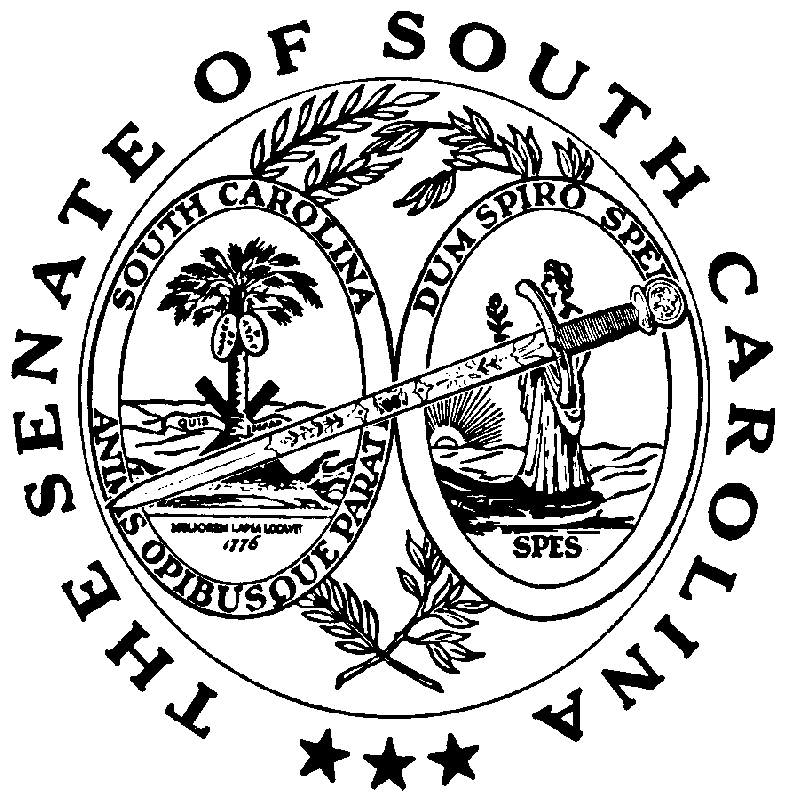 